Brona wirnikowa LION: sprawdza się w każdych warunkach pracy  Co roku natura szykuje niespodziankę rolnikom: raz jest sucho i gleba jest mocno rozdrobniona w wierzchniej 5 cm  warstwie. Innym razem jest sucha        i zbrylona lub mokra. Dlatego ważne jest dopasowanie brony wirnikowej do aktualnych warunków na polu. Jeszcze ważniejsze jest to, aby dopasowanie do aktualnych warunków można było przeprowadzić w siewniku. Kombinacja brony wirnikowej z siewnikiem musi więc sprostać zmieniającym się wymaganiom.W bronie wirnikowej LION można łatwo i szybko ustawić optymalną głębokość pracy, które pozwoli na uzyskanie prawidłowej struktury gleby w warstwie siewu. Głębokość robocza nie może być ustawiona niżej niż głębokość odłożenia ziarna. W bronie LION głębokość roboczą reguluje się przez przełożenie sworznia w odstępach co ok. 1 cm.Komfortowe prowadzenie szyny uderzeniowej przynosi najlepsze efekty pracyKolejną zaletą brony wirnikowej LION jest szyna uderzeniowa, która przestawia się automatycznie wraz ze zmianą położenia wału, niezależnie od głębokości roboczej. Szyna uderzeniowa jest prowadzona zawsze w takiej samej, wstępnie ustawionej odległości od gleby i nie zmienia swojego położenia względem zębów.                                                                                                                             To opatentowane rozwiązanie gwarantuje uzyskanie zawsze identycznej, gruzełkowatej struktury gleby w warstwie siewu, również przy zmieniających się warunkach glebowych.Szeroka oferta na każde warunki pracyMoc ciągnika stale wzrasta, podobnie jak prędkość jazdy podczas przygotowywania gleby do siewu. W efekcie musi rosnąć również wydajność brony wirnikowej. Szeroka oferta Pöttinger przychodzi tu z pomocą: brony wirnikowe LION są oferowane w 3 typoszeregach: LION CLASSIC z zapotrzebowaniem na moc do 140 KM nadaje się najlepiej do pracy z ciągnikami 4 cylindrowymi. Te maszyny występują w szerokościach roboczych 2,5 i 3,0 m. Gdy na gospodarstwie jest użytkowanych kilka ciągników, lepszym rozwiązaniem będzie brona mocniejsza z typoszeregu LION 103. Przy 3 metrach szerokości roboczej zapotrzebowanie na moc tej brony to 180 KM i 200 KM przy szerokości roboczej 3,5 i 4,0 m. Najmocniejszy typoszereg bron LION 1002 wymaga do pracy mocy ciągnika 250 KM.Duże znaczenie w efektywności pracy ma współdziałanie pracy wirników.         W zakresie maszyn trzymetrowych można wybierać między 10 i 12 wirnikami. W wyższych zakresach mocy i na zakamienionych polach zalecany jest wariant z 10 wirnikami, ponieważ w tym wariancie grubość zęba jest zwiększona do        18 mm.Oferta wałów: mocna konstrukcja na każdy typ glebyProces przygotowania gleby do siewu zamyka odpowiednio dobrany z szerokiej oferty wał. Tu wybór leży między wtórnym ugnieceniem pasowym lub całopowierzchniowym. Dalej należy wybrać między wałem ugniatającymi zębatymi i kruszącymi.  W połączeniu z siewnikiem Pöttinger powstaje wydajny i ekonomiczny zestaw zapewniający perfekcyjny siew. Łatwe podłączenie zestawu do każdego typu ciągnika dodatkowo zwiększa atrakcyjność kombinacji uprawowo-siewną Pöttinger dla wymagającego, współczesnego rolnika.Podgląd zdjęć: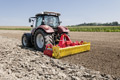 LION 3002https://www.poettinger.at/de_at/Newsroom/Pressebild/1906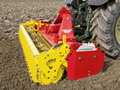 LION 303.12 CLASSIC mit 12 Rotorenhttps://www.poettinger.at/de_at/Newsroom/Pressebild/3349Pozostałe zdjęcia w jakości do druku: http://www.poettinger